07.10.2022                                                                                                       № 1131 п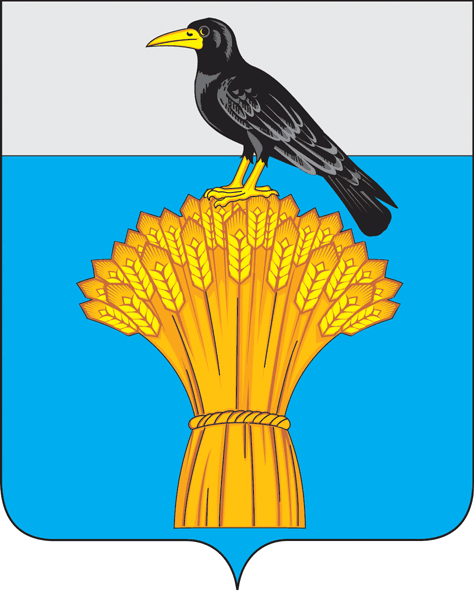                                                                      с. ГрачевкаО внесении изменения в постановление администрациимуниципального образования Грачевский районОренбургской области от 25.10.2018 № 590-п         В целях оказания имущественной поддержки субъектам малого и среднего предпринимательства и организациям, образующим инфраструктуру поддержки субъектов малого и среднего предпринимательства, руководствуясь ст. 18 Федерального закона от 24.07.2007 г. № 209-ФЗ «О развитии малого и среднего предпринимательства в Российской Федерации» п о с т а н о в л я ю: 1. Приложение к постановлению администрации муниципального образования Грачевский район Оренбургской области от 25.10.2018 № 590-п «Об утверждении перечня муниципального имущества муниципального образования Грачевский район Оренбургской области, используемого в целях предоставления его во владение и (или) в пользование на долгосрочной основе субъектам малого и среднего предпринимательства и организациям, образующим инфраструктуру поддержки субъектов малого и среднего предпринимательства» изложить в новой редакции согласно приложению, в связи с дополнением перечня:        2.  Перечень муниципального имущества муниципального образования Грачевский район Оренбургской области, используемого в целях предоставления его во владение и (или) в пользование на долгосрочной основе субъектам малого и среднего предпринимательства и организациям, образующим инфраструктуру поддержки субъектов малого и среднего предпринимательства, а также самозанятым гражданам разместить на официальном информационном сайте администрации муниципального образования Грачевский район и на сайте www.право-грачевка.рф.       3. Постановление 723-п от 14.04.2022 «О внесении изменения в постановление администрации муниципального образования Грачевский район Оренбургской области от 25.10.2018 № 590-п» признать утратившим силу.       4. Контроль за исполнением настоящего постановления возложить на заместителя главы администрации по экономическому развитию-начальника отдела экономики.       5. Постановление вступает в силу со дня его подписания.Глава района                                                                                 Д.В. ФилатовРазослано: отделу экономики, отделу по управлению муниципальным имуществом, организационно-правовому отделу, Министерству природных ресурсов экологии и имущественных отношений Оренбургской области.                                                               Приложение                                                                           к постановлению                                                                                    администрации района                                                                                       от 07.10.2022  № 1131 пПеречень муниципального имущества муниципального образования Грачевский район Оренбургской области, используемого в целях предоставления его во владение и (или) в пользование на долгосрочной основе субъектам малого и среднего предпринимательства и организациям, образующим инфраструктуру поддержки субъектов малого и среднего предпринимательства, а также самозанятым гражданам АДМИНИСТРАЦИЯ МУНИЦИПАЛЬНОГО ОБРАЗОВАНИЯ ГРАЧЕВСКИЙ РАЙОН ОРЕНБУРГСКОЙ ОБЛАСТИП О С Т А Н О В Л Е Н И Е№ п/пНаименование имущества/ категория земель, вид разрешенного использованияАдрес места нахождения имущества, кадастровый номерАрендуемая площадьЦель использования имущества1.Здание школы, с. Покровка, ул. Набережная, д. 1 «А»461821, Оренбургская область, Грачевский район, Новоникольский сельсовет, с. Покровка, ул. Набережная, д. 1 «А»342,90 кв.м.Административно- хозяйственное использование2. Здание детского сада, с. Малояшкино, ул. Школьная, д.18461823, Оренбургская область, Грачевский район, Старояшкинский сельсовет, с. Малояшкино, ул. Школьная, д. 18145,80 кв.м. Административно- хозяйственное использование3.Земельный участок 56:10:1002001:125, с. МалояшкиноОренбургская область, Грачевский район, Старояшкинский сельсовет, с. Малояшкино, ул. Школьная, д. 18924  кв.м.Для размещения объектов образования4.Земельный участок 56:10:0308001:2Оренбургская область, Грачевский район, Грачевский сельсовет, земельный участок расположенный в южной части кадастрового квартала 56:10:0308001500000 кв.м.Для строительства зверофермы5.Земельный участок 56:10:0301017:213Оренбургская область, Грачевский район, Грачевский сельсовет, с. Грачевка, ул. Тургенева, земельный участок расположенный в кадастровом квартале 56:10:03010172200 кв.м.Для иных видов жилой застройки6.Земельный участок 56:10:0301009:338Оренбургская область, Грачевский район, Грачевский сельсовет, с. Грачевка, ул. Чапаева,174453 кв.м.Для многоквартирной жилой застройки7.Земельный участок 56:10:0301004:348Оренбургская область, Грачевский район, Грачевский сельсовет, с. Грачевка, ул. Зеленая, 34 а1200 кв.м.Под иными объектами специального назначения8.Земельный участок 56:10:0301004:640Оренбургская область, Грачевский район, Грачевский сельсовет, с. Грачевка, ул. Зеленая2123 кв.м.Код 4.9.1.4- ремонт автомобилей